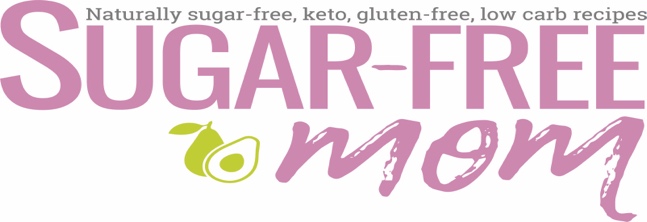 VIP MembershipDecember Zoom Coaching ClassConquering Emotional EatingWorkbookHow to Get Ready of our Zoom ClassArrive on time with your digital workbook, a pen and a great attitude.Bring water or another beverage to stay hydrated.Remove distractions. Ask your spouse to take care of the pets and children so you can concentrate. Set your phone to silent.Connect. The best way to get the most of the information shared in this class is to discuss it with other women from our group. Exchange numbers or emails, connect in the FB group, comment on posts, ask questions. _______________ eating means consuming foods in response to feeling overwhelmed or upset.__________________ eating includes eating done not to relieve hunger, but in response to any kind of emotion, even pleasant one like joy.July Zoom Meeting Review:3 Steps to Stop Stress Eating________________________________________________________________________________________________________________________________________-______________ techniques are methods that calm and relax your body and mind.The Goal is NOT to ____________or______________ the pain, stress, sadness or frustration. These techniques can help you ____________, ____________,or ______________ emotional eating and that would be a success!CHEW ON THIS (Feel the FEELINGS)C____________________________________________________________________________________________________________________H___________________________________________________________________________________________________________________E____________________________________________________________________________________________________________________W___________________________________________________________________________________________________________________O___________________________________________________________________________________________________________________N___________________________________________________________________________________________________________________T____________________________________________________________________________________________________________________H___________________________________________________________________________________________________________________I____________________________________________________________________________________________________________________S____________________________________________________________________________________________________________________Final Thoughts:Finding new ways to __________ down while the problem works itself out is what is needed instead of turning to ___________. You can use a variety of _________, physical, _______, ___________and __________-_____________ techniques to help you through the rough moments. It may take time and practice. Be ___________, consistent and ______________ and you will change. 